Nazimah07_IF: ¸.•*´¨`*•.¸ NOW- LIVE-DAURAE-QURAN-JUZ-3-SURAH-AL-BAQARAH-AYA-282-ONWARDS-BIIZNILLAH-¸.•*´¨`*•.¸  Nur_R_HI: 282-  Quran ki taweel tareen ayah - AYATE DAINNur_R_HI: 1.Qarz ka lein dein kare to likh liya karoNur_R_HI: Dua kare Allah mujhe har amal karne wali ayah pe amal ki taufeeq dede aameenNur_R_HI: Qarz ki shartein - 1. likh liya karo [documentation]Nur_R_HI: Qarz lene wala likhwaegaNur_R_HI: rakam me kami peshi na karoNur_R_HI: qarz lene wala nadan ho to 3rd person uske behalf pe kareNur_R_HI: 2. Do mard ki gawahiNur_R_HI: 2 mard nahi toh ek mard and 2 aurteinNur_R_HI: safar ki halat me apni cheez rehen chod do takey qarz dedega wo shakhsNur_R_HI: 282 ayahNur_R_HI: aajke daur k taaghhot - interest/soodNur_R_HI: taghoot*Nur_R_HI: educational loan se shuru hota ye sood Nur_R_HI: education > job> luxuries - vicious circle involving interestNur_R_HI: Sood nai lene chahte to qarz leloNur_R_HI: aapas me behen bhai qarz dedoNur_R_HI: Qarz ke liye -a) 2 gawaah , b) likhna chahiye [documentation], c) wo likhwaye jo qarz leraha haiNur_R_HI: bachon k dilon me islam ki mohabbat daleNur_R_HI: 15/16 yrs tak wo Quran samajh jaye phir economics, banking seekheNur_R_HI: koi paise nai deta sadqa ya koi qarz bhi na de to rehen rakhado kuch uske paasNur_R_HI: khawateen apne aapko is qabil karle k mardon ko zyada pressure na ho Nur_R_HI: 284 - HIGHLIGHT  لِّلَّهِ مَا فِى ٱلسَّمَـٰوَٲتِ وَمَا فِى ٱلۡأَرۡضِ‌ۗ Nur_R_HI: sab kuch jiska hai usse mangke, leke zyada khushi milegi ya doosron se?Nur_R_HI: وَإِن تُبۡدُواْ مَا فِىٓ أَنفُسِڪُمۡ أَوۡ تُخۡفُوهُ يُحَاسِبۡكُم بِهِ ٱللَّهُ‌ۖ  - sahaba ko pareshani hogai ye tukda sunkeNur_R_HI: Qayamat k din kya haal hoga? *sonche*Nur_R_HI: Hisab ke parche me ek ek marking hogi Nur_R_HI: huqooq Ullah, Huqooqul Ibaad ka parchaNur_R_HI: Ayah 285 - Behtreen amal - jis cheez ki dawat dere khud uspko maan naNur_R_HI: usko*Nur_R_HI: 285- Ghaib ki details hai yahanNur_R_HI: وَقَالُواْ سَمِعۡنَا وَأَطَعۡنَا‌ۖ  HIGHLIGHTNur_R_HI: Sahaba aur hum me yehi faraq ke wo sunte aur maanlete the.. hum kya aise hi karte?Nur_R_HI: imean wale ko gunahon ka gham itna hota k uske moh se baat hi nai nikaltiNur_R_HI: jisko gunah ka gham lagta, usey ratton ko nend nai aatiNur_R_HI: neend*Nur_R_HI: eemaan wale ko gunahon ka gham itna hota k uske moh se baat hi nai nikaltiNur_R_HI: Sahaba aur hum me yehi faraq ke wo sunte aur itaat karte the.. hum kya aise hi karte?Nur_R_HI: gunah pe beep lag jati iman wale ko ye kehte hue ke "STOP"Nazimah16_HT: لَا يُكَلِّفُ ٱللَّهُ نَفْسًا إِلَّا وُسْعَهَا ۚ لَهَا مَا كَسَبَتْ وَعَلَيْهَا مَا ٱكْتَسَبَتْ ۗ رَ‌بَّنَا لَا تُؤَاخِذْنَآ إِن نَّسِينَآ أَوْ أَخْطَأْنَا ۚ رَ‌بَّنَا وَلَا تَحْمِلْ عَلَيْنَآ إِصْرً‌ۭا كَمَا حَمَلْتَهُۥ عَلَى ٱلَّذِينَ مِن قَبْلِنَا ۚ رَ‌بَّنَا وَلَا تُحَمِّلْنَا مَا لَا طَاقَةَ لَنَا بِهِۦ ۖ وَٱعْفُ عَنَّا وَٱغْفِرْ‌ لَنَا وَٱرْ‌حَمْنَآ ۚ أَنتَ مَوْلَىٰنَا فَٱنصُرْ‌نَا عَلَى ٱلْقَوْمِ ٱلْكَـٰفِرِ‌ينَ ﴿٢٨٦﴾Nur_R_HI: 286- kisi ki qudrat se badhkar bojh nai dalta Allah usparNur_R_HI: koi mera bojh nahi uthaegaNur_R_HI: qayamat k din - 1. Gunahon ka bojh 2. Excessive worldly cheezon ka bojhNur_R_HI: gunahon ko janwar ki shakl dijaegi qayamat k dinNur_R_HI: DUA  - AYAH 286- رَبَّنَا وَلَا تَحۡمِلۡ عَلَيۡنَآ إِصۡرً۬ا كَمَا حَمَلۡتَهُ ۥ عَلَى ٱلَّذِينَ مِن قَبۡلِنَا‌ۚ رَبَّنَا وَلَا تُحَمِّلۡنَا مَا لَا طَاقَةَ لَنَا بِهِۦ‌ۖ وَٱعۡفُ عَنَّا وَٱغۡفِرۡ لَنَا وَٱرۡحَمۡنَآ‌ۚ أَنتَ مَوۡلَٮٰنَا فَٱنصُرۡنَا عَلَى ٱلۡقَوۡمِ ٱلۡڪَـٰفِرِينَNazimah16_HT: Dua -رَ‌بَّنَا لَا تُؤَاخِذْنَآ إِن نَّسِينَآ أَوْ أَخْطَأْنَا ۚ رَ‌بَّنَا وَلَا تَحْمِلْ عَلَيْنَآ إِصْرً‌ۭا كَمَا حَمَلْتَهُۥ عَلَى ٱلَّذِينَ مِن قَبْلِنَا ۚ رَ‌بَّنَا وَلَا تُحَمِّلْنَا مَا لَا طَاقَةَ لَنَا بِهِۦ ۖ وَٱعْفُ عَنَّا وَٱغْفِرْ‌ لَنَا وَٱرْ‌حَمْنَآ ۚ أَنتَ مَوْلَىٰنَا فَٱنصُرْ‌نَا عَلَى ٱلْقَوْمِ ٱلْكَـٰفِرِ‌ينَ ﴿٢٨٦﴾Nur_R_HI: GHALBE KI DUA - AYAH 286Nur_R_HI: Allah hamari qabahaton/ badbakhtion pe dossron ko na pakadna aameenNazimah16_HT: رَبَّنَا لَا تُؤَاخِذْنَآ إِنْ نَّسِينَا أَوْ أَخْطَأْنَا رَبَّنَا وَلا تَحْمِلْ عَلَيْنَآ إِصْرًا كَمَا حَمَلْتَهُ عَلَى الَّذِينَ مِنْ قَبْلِنَا رَبَّنَا وَلاَ تُحَمِّلْنَا مَا لاَ طَاقَةَ لَنَا بِهِ وَاعْفُ عَنَّا وَاغْفِرْ لَنَا وَارْحَمْنَا اَنْتَ مَوْلانَا فَانْصُرْنَا عَلَى الْقَوْمِ الْكَافِرِينَNazimah16_HT: اے ہمارے رب! اگر ہم بھول گئے ہوں یا خطا کی ہو تو ہمیں نہ پکڑنا ، اے ہمارے رب! ہم پر وہ بوجھ نہ ڈال جو ہم سے پہلے لوگوں پر ڈالا تھا، اے ہمارے رب! ہم پر وہ بوجھ نہ ڈال جس کی ہمیں طاقت نہ ہو اور ہم سے درگزر فرما! اور ہمیں بخش دے اور ہم پر رحم کر! تو ہی ہمارا مالک ہے، ہمیں کافروں کی قوم پر غلبہ عطا فرما۔Nazimah16_HT: Our Lord! Do not impose blame upon us if we have forgotten or erred. Our Lord, and lay not upon us a burden like that which You laid upon those before us. Our Lord, and burden us not with that which we have no ability to bear. And pardon us; and forgive us; and have mercy upon us. You are our protector, so give us victory over the disbelieving people. (Al-Baqarah:286)Nur_R_HI: Al- Baqarah me bani israel ki history padhiNur_R_HI: AB DOOSRA GIROH SAMNE AATA HAI- NASARA KANur_R_HI: ~~ SURAH AAL-E-IMRAAN AYAH 1 ONWARDS ~~Nur_R_HI: Bani israel k aakhri nabi - Hz. ISA asNur_R_HI: Hz. Isa aur Nabi SAWS me bohat sari mumasalat Nur_R_HI: Isa as k followers exaggeration ka shikar hogayeNur_R_HI: ghalat fehmiyon ki wajah se nabi k badle Allah ka beta maanne lageNazimah20_MU: Please join mixlr.com/nrq if voice problem in paltalk dear Nur_R_HI: Surah Aal-e-Imraan ~ Is surah me koi amal ki baat nahi, duas se bhari surat hai, qisson se bhari suratNur_R_HI: Allah ne is surat se doosron ko khubsurti se dalael dena sikhayaNur_R_HI: Al-BAQARAH & AAL-E-IMRAN KI MUMASALAT Nur_R_HI: Alif laam meem se shuruNur_R_HI: usme yahood ka tazkera, is surah me nasara kaNur_R_HI: dua se end hai donon kaNur_R_HI: Ayatul kursi, Aale-Imran Ayah 2 aur surah taha ki chand ayat se hadith milti k ISME AAZAM haiNur_R_HI: ye do surton ko Az-Zahratain kehteNur_R_HI: name pls confirm adminNur_R_HI: Taurat Injeel ki authentic baatein Allah ne Quran me nazil kardiyaNur_R_HI: Isme Azam Hayyul Qayyoom hosakta haiNazimah16_HT: Al-Baqarah & Ali Imran - Az-Zahrawain.*Nur_R_HI: Maaon pe farz hai aise bache paida kare jo Islam ka ghalba laayeNur_R_HI: paida hone se leke bache ko Allah, Rasool SAWS ki mohabbat deNur_R_HI: Unko Quran sikhayeNQ_Coordinator_RK: Recomendation=7-8 study time with familyNQ_Coordinator_RK: every day in ramadanNur_R_HI: TIP -Bachon ko is Ramadn me chota sa Daura e Quran karwadeNur_R_HI: Jo maa baap sahoor rakhte => Unke bache nai bigadteNazimah16_HT: Apna rang diya nahi hote hai – tou bachon pr dosre rang chadh jate hain …… like cartoon series k rang chadh jate hain.Nur_R_HI: Jo maa baap shaoor rakhte => Unke bache nai bigadteNur_R_HI: Zameen o asman ki koi cheez Allah se posheeda nahiNur_R_HI: Aale Imran AYAH -5 Zameen o asman ki koi cheez Allah se posheeda nahiNur_R_HI: Chehre ko discuss na kareNur_R_HI: 6- Allah ke haath me hai surat denaNur_R_HI: Ayatein - MUHKAMAAT aur MUTASHABIHAATNur_R_HI: 7- Ayatein - MUHKAMAAT aur MUTASHABIHAATNur_R_HI: jO AYATEIN DOS AND DONTS PE HAI - ISSE HAMARA TALUQNur_R_HI: INPE GHAUR KARENQ_Coordinator_RK: shubhaat ko choor doNur_R_HI: Ayah -7 Dilon me ted hai - amal nai karna chahteNur_R_HI: وَٱلرَّٲسِخُونَ فِى ٱلۡعِلۡمِ highlightNazimah16_HT: وَٱلرَّ‌ٰ‌سِخُونَ فِى ٱلْعِلْمِ يَقُولُونَ ءَامَنَّا بِهِۦ كُلٌّ مِّنْ عِندِ رَ‌بِّنَا ۗNur_R_HI: Ilm ke darje hotte haiNur_R_HI: naya ilm aaye to aap me sakhti hogiSanmas: AyyaNur_R_HI: jitna ilm purana hoga, utna softness aati aap meSanmas: plNur_R_HI: ayah 8NQ_Coordinator_RK: Aya 7Sanmas: jzkNQ_Coordinator_RK: wik AameenNur_R_HI: Naya naya Quran sune to bhot doubts aate, dont worryNur_R_HI: Allah ko pata hai aap baby steps lerahe haiNur_R_HI: Allah hume ilm aur amal ka rasookh de aameenNur_R_HI: Rasikhoona fil ilm - shubah me nai padteNur_R_HI: رَبَّنَا لَا تُزِغۡ قُلُوبَنَا بَعۡدَ إِذۡ هَدَيۡتَنَا وَهَبۡ لَنَا مِن لَّدُنكَ رَحۡمَةً‌ۚ إِنَّكَ أَنتَ ٱلۡوَهَّابُNur_R_HI: Ayah - 8 Dua  - رَبَّنَا لَا تُزِغۡ قُلُوبَنَا بَعۡدَ إِذۡ هَدَيۡتَنَا وَهَبۡ لَنَا مِن لَّدُنكَ رَحۡمَةً‌ۚ إِنَّكَ أَنتَ ٱلۡوَهَّابُNur_R_HI: Allah ab is Quran pe qadam lag gaya, ispe se hilana nahiNur_R_HI: mera ye safar poora ho. koi mushkil is Quran se na roke AameenSJ-01-EI: okNur_R_HI: Is mehfil ki barkat/rehmat hotiNur_R_HI: Ayah - 9 رَبَّنَآ إِنَّكَ جَامِعُ ٱلنَّاسِ لِيَوۡمٍ۬ لَّا رَيۡبَ فِيهِ‌ۚ إِنَّ ٱللَّهَ لَا يُخۡلِفُ ٱلۡمِيعَادَ (﻿٩﻿)Nur_R_HI: Is safar me hidayat ki dua maang leNur_R_HI: sona chandi/ shadi/ bache secondary hai **HIDAYAT - PRIME PRIORITY**Nur_R_HI: Hidayat ka safar bada slippery haiNur_R_HI: Allah hume hidayat pe rakhna aameenNur_R_HI: 10- Maal aulad kaam na denge kafiron koNur_R_HI: 11- Jahannum bada bura thikanaNur_R_HI: 12- Allah apni fatah o nusrat se jisko chahta madat detaNur_R_HI: 12- Jahannum bada bura thikanaNur_R_HI: 13- Allah apni fatah o nusrat se jisko chahta madat detaNur_R_HI: Allah tumhara sath dega to koi ghalib nai asakta tumparNur_R_HI: jange Badr me muslims se 2 times zyada the kafir. phir bhi fatah huiNur_R_HI: 313 muslims the 1000 kafir k muqable meNur_R_HI: 14- Saara dunya ka saman hai aurtein, sona chandi, nishan zada ghode, maweshiyan, khetiNur_R_HI: ذَٲلِكَ مَتَـٰعُ ٱلۡحَيَوٰةِ ٱلدُّنۡيَا‌ۖ  Nur_R_HI: ye sab faida hai sirf dunya ki zindgi kaNur_R_HI: 14 - Ye sab azmaish hai, Akhirat ka taruf diya, dunya ka nizam chalane diya ye sab kuchNur_R_HI: Dunya jab dil se bahir aur hathon me rahe =>  faida detiNur_R_HI: dunya dil me aajaye => nuqsan detiNur_R_HI: kashti ke bahar pani rahe to faida detii.. kashti k andar aajaye to nuqsan detiNQ_Coordinator_RK: hisaab zaroor ho ga zaroori nahi azaab bhi hoNur_R_HI: jzkk   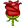 Nazimah20_MU: Dear Admins and registeresed students - Please leave this room and join second room. Jazakumullahu KhairNur_R_HI: ghareeb jannat me jaenge aur ameer jahanum me - ye misconception haiNQ_Coordinator_RK: naimton ko halaal tareeqae sae hasil kia aur un ka sahih istemaal kia to wohi hamain akhrat ki naimtain dilanae kae bais ho gaNur_R_HI: Jis waqt islam ko ek ek penny ki zarurat hai aur isko dene ke bajae agar koi aone aap pe lagate jaar to sahi nahiNur_R_HI: Jis waqt islam ko ek ek penny ki zarurat hai aur isko dene ke bajae agar koi apne aap pe lagate jaa raha hai to sahi nahiNur_R_HI: ilm ko aam kare Nur_R_HI: ye kitab muslims kafir sab tak phanchayeNur_R_HI: YE BADA JURM - ISLAM AAJ GHAREEB HAI AUR MUSALMAN AMEERNur_R_HI: ZAWAAL HAI YE AAJ KE DAUR KANur_R_HI: Min aur aap halal se kamaye, fuzool kharchi na kare, khareede cheezein to Allah se kahe maine khareeda hai. par jab Allah ki raah me zarurat ho to kharch karne taiyar hoNur_R_HI: Mai*Nur_R_HI: DUA - ayah - 16  رَبَّنَآ إِنَّنَآ ءَامَنَّا فَٱغۡفِرۡ لَنَا ذُنُوبَنَا وَقِنَا عَذَابَ ٱلنَّارِNur_R_HI: Har din hamare iman k rang badal rahe haiNur_R_HI: Shaoor jaagta k Allah ki ye ye chahat/marzi haiNur_R_HI: 17- Dunya se sabr , qanaat, thode pe rakhna apni zaat koNur_R_HI: 2.5 pe Allah ne rakha fazr zakat. ab isko tum jitna chahe dil ki khushi se badhado aur Allah ki raah me kharchoNur_R_HI: farz* -  zakatNur_R_HI: 2.5 % pe Allah ne rakha farz- zakat. ab tum jitna chahe dil ki khushi se badhado aur Allah ki raah me kharchoNur_R_HI: Naap naap ke na do Allah koNur_R_HI: Allah humse counting karke nahi dete, phir hum kasie kanjoosi karte?Nur_R_HI: Bacha hai apka - Deene islam Nur_R_HI: Islam ko apna new born baby samjheNur_R_HI: Islam - MAIN THEME Aal-imran kaNur_R_HI: Jo Allah ka banjata, Allah uska banjataNur_R_HI: Sabr ke baad amal bhi karnaNur_R_HI: ye sab kab hoga? jab character building hogiNur_R_HI: Pichle gunahon pe Allah se mafi mangeNur_R_HI: hum betaaj badshah the ek waqt dunya meNur_R_HI: jab hum sust hogaye to ummat pe aj raat aagaiNur_R_HI: parda padh gaya hai ummat peNur_R_HI: Quran ki roshni se is parde ko chaak karoNur_R_HI: 18-  شَهِدَ ٱللَّهُ أَنَّهُ ۥ لَآ إِلَـٰهَ إِلَّا هُوَ وَٱلۡمَلَـٰٓٮِٕكَةُ وَأُوْلُواْ ٱلۡعِلۡمِ قَآٮِٕمَۢا بِٱلۡقِسۡطِ‌ۚ لَآ إِلَـٰهَ إِلَّا هُوَ ٱلۡعَزِيزُ ٱلۡحَڪِيمُ highlightNur_R_HI: apne aur farishton k naam k sath ALLAH ilm walon ka naam liyaNur_R_HI: jitna waqt, qurbani, paisa dunya k liye lagaya .. kya utna deen k liye diya??Nur_R_HI: Deen itna qeemti hai k iske sikhane walon ko aap pay kar hi nai paenge fullyNur_R_HI: hidayat ki koi keemat nai de saktaNur_R_HI: Jab bhi Quran Hadith ko seekha - us din apne aapko ilm walon me daala Nur_R_HI: Jab bhi Quran Hadith ko seekha - us din apne aapko ilm walon me daala aur aap **QEEMTI** hogayeNur_R_HI: Jo bache 6-8 hrs jaake school/college me padhte - unhe Quran ka course mushkil nai lagtaNur_R_HI: dunya ka ilm seekhte hue banda thakta haiNur_R_HI: **QURAN - ENERGY DRINK**Nur_R_HI: 19 - إِنَّ ٱلدِّينَ عِندَ ٱللَّهِ ٱلۡإِسۡلَـٰمُ‌ۗ  highlightNur_R_HI: Duny a k 2 hisse - 1.Adam as se Nabi saws k nabi banne tak kaNur_R_HI: 2.Nabi saws k nabi banne se qayamat tak kaNur_R_HI: nasrani/yahoodi firqa wariyat ka naam haiNur_R_HI: Nabi saws maboos hogaye jaanne k baad jo emaan na laya nabi saw pe - wo jahannumi haiNur_R_HI: har daur k logon ko hukm tha k jab Nabi saws aajaye- unpe eman lanaNur_R_HI: Doosre nabion ki nabuwwat - time bound thiNur_R_HI: Total Submission -  إِنَّ ٱلدِّينَ عِندَ ٱللَّهِ ٱلۡإِسۡلَـٰمُ‌ۗ Nur_R_HI: Muslim - har nabi ko maantaNur_R_HI: Allah ko poori cheez chahiye aur wo ISLAM haiNur_R_HI: har daur me islam k basics ek hi theNur_R_HI: sood aaj bhi aur doosre nabiyon k daur me haram thaNur_R_HI: zina bhi haram tha taurat injeel meNur_R_HI: kisi society me bigad ka nukhta [crookedness] - mazhabi scholars se shuru hotiNur_R_HI: Un se bigad shuru hua - jinko deen milaNur_R_HI: بَغۡيَۢا بَيۡنَهُمۡ‌ۗ  highlightNur_R_HI: log ana k butt me haiNur_R_HI: isliye aaj toote hue haiNur_R_HI: tafarqe padhjateNur_R_HI: Allah hisab leraha hai ummate muslima se aajNur_R_HI: 20 -SAB KO ISALM KI DAWAT DENur_R_HI: By birth - everyone is muslimNur_R_HI: har bach deene islam pe paida hotaNur_R_HI: bacha*Nur_R_HI: aaj ummate muslima k bhi 2 giroh ban chuke  -1.Born muslim 2. Revert muslimNur_R_HI: hamare gham kya hai??Nur_R_HI: revert muslim ki sabse badi khushi -  jab unke hath se koi muslim hotaNur_R_HI: hamare gham aur hamari khushiyaan kya hai?? sirf dunya ke Nur_R_HI: Allah hum sab ko daant rahe hai  وَّإِن تَوَلَّوۡاْ فَإِنَّمَا عَلَيۡكَ ٱلۡبَلَـٰغُ‌ۗ  20Nur_R_HI: Self ANALYSIS - Kya mai aone ird gird rehne wale ko islam ka paighamm de chuki?Nur_R_HI: 20 - Allah hum sab ko daant rahe hai  وَّإِن تَوَلَّوۡاْ فَإِنَّمَا عَلَيۡكَ ٱلۡبَلَـٰغُ‌ۗ  Nur_R_HI: 20- Apni koshish karo hidayat pe lane logon ko..bolke to dekho Nur_R_HI: 21- bani israel ki adat - jab koi deen ki baat batat, to wo unko maar deteNur_R_HI: 22- Inke aamaal dunya akhirat me zaya hogayeNur_R_HI: 23- Yahood nasara ko jab Quran ki taraff bulaya jata takey wo faisla kare to kehte  لَن تَمَسَّنَا ٱلنَّارُ إِلَّآ أَيَّامً۬ا مَّعۡدُودَٲتٍ۬‌ۖ وَغَرَّهُمۡ فِى دِينِهِم مَّا ڪَانُواْ يَفۡتَرُونَ Nur_R_HI: 24- ذَٲلِكَ بِأَنَّهُمۡ قَالُواْ لَن تَمَسَّنَا ٱلنَّارُ إِلَّآ أَيَّامً۬ا مَّعۡدُودَٲتٍ۬‌ۖ وَغَرَّهُمۡ فِى دِينِهِم مَّا ڪَانُواْ يَفۡتَرُونَ  highlightNur_R_HI: 25- Har shakhs ko poora pooora badla diya jaega jo usne kamai kiNur_R_HI: 25- koi zulm na kiya jaegaNur_R_HI: hum ummate muslima ka bhi yehi guman k hume jannat me hi jana hai aur kafir hi jahannum me jaenge- ye hamare guman hai basNur_R_HI: HIGHLIGHT 26 -قُلِ ٱللَّهُمَّ مَـٰلِكَ ٱلۡمُلۡكِ تُؤۡتِى ٱلۡمُلۡكَ مَن تَشَآءُ وَتَنزِعُ ٱلۡمُلۡكَ مِمَّن تَشَآءُ وَتُعِزُّ مَن تَشَآءُ وَتُذِلُّ مَن تَشَآءُ‌ۖ بِيَدِكَ ٱلۡخَيۡرُ‌ۖ إِنَّكَ عَلَىٰ كُلِّ شَىۡءٍ۬ قَدِيرٌ۬ Nur_R_HI: is Rabb k sath aapka mera taluq hai!Nur_R_HI: History of islam padhiye - muslim hamesha thode aur kafir zyada theNur_R_HI: kisi daur me muslims ko nuqsan na huaNur_R_HI: ek jang bhi nai lose ki Nabi Saws neNur_R_HI: tawakkul aur Eemaan thaNur_R_HI: Jane Khandakh k liye Khandakh khodna - unbelievable target thaNur_R_HI: NABI SAWS ne haar nai maani, relax nai hueNur_R_HI: ange Khandakh k liye Khandakh khodna - unbelievable target thaNazimah20_MU: ~*~*~ Recite; Surah Aal-e Imran - Verses 26-27 *~*~*Nur_R_HI: khandakh k waqt ek pathat nai toot raha to sahba ne bulaya Nabi Saws ko . phir aap saws ne ek khudaal maari aur har tukda jab gira Nabi saws ne kaha Allah ne mujhe faras ki chabiyan, rome ki chabiyan dikhadi, qaiseo kisra k khazane dikhadiyeNur_R_HI: pathar*Nur_R_HI: qaiser o kisra*Nur_R_HI: aaj zehni khandakhein khodne ki zarurat haiNur_R_HI: 28- yahan se Al-Wilaa wal Baraa - dosti aur dushmani ka mizajNur_R_HI: Aqeede ka ek mauzoo Al-Wila wal BaraaNur_R_HI: وَيُحَذِّرُڪُمُ ٱللَّهُ نَفۡسَهُ  - 28 HIGHLIGHTNur_R_HI: Dushmanon se dosti karte hue -- Allah se daro!Nur_R_HI: وَيُحَذِّرُڪُمُ ٱللَّهُ نَفۡسَهُ  Allah ki Zaat se dar jaoNur_R_HI: aap dar gaye to Allah ne foran khushkhabri dediNur_R_HI: وَٱللَّهُ رَءُوفُۢ بِٱلۡعِبَادِ Nur_R_HI: **31- Allah se mohabbat ka criterion - Rasool saws ki itteba!**Nur_R_HI: Nabi saws se mohabbat k baghair baat nai bantiNur_R_HI: Jo Allah se mohabbat karta, wo chahega Allah usse mohabbat kareNazimah16_HT: aameenNur_R_HI: *aaj ummat ke Zawal ki badi wajah* - Rasool saws se mohabbat ka sirf zubani dawaNur_R_HI: koi amal nahi sirf zubani dawa koi faida nahi detaNur_R_HI: 32- قُلۡ أَطِيعُواْ ٱللَّهَ وَٱلرَّسُولَ‌ۖ Allah aur rasool saw ki itaatNur_R_HI: 33- Allah ka chunav - risalat kaNur_R_HI: victory stands pe Allah ke wo jaarahe hai jo hidayat phailane k liye chune gayeNur_R_HI: 35- Hz.Isa as ke nana aur nai ka qissaNur_R_HI: Imran ki biwi - hanna [rivayaat me naam aata]Nur_R_HI: Nazre tabarro - neki ki nazar - mannat maannaNur_R_HI: Allah ki nazar karna. Allah ki raah me lagana bacche ko - Urooj k daur me muslaman maaon ka amal Nur_R_HI: Imam Bukhari ki maa ne bhi aise hi nazar kiya apne bacche koNur_R_HI: yehi mannatein maanni padgei aajki maaon koNur_R_HI: padegi*Nur_R_HI: Ya Allah aulad isliye de - *ke Islam ko serve kare*Nazimah16_HT: إِذْ قَالَتِ ٱمْرَ‌أَتُ عِمْرَ‌ٰ‌نَ رَ‌بِّ إِنِّى نَذَرْ‌تُ لَكَ مَا فِى بَطْنِى مُحَرَّ‌رً‌ۭا فَتَقَبَّلْ مِنِّىٓ ۖ إِنَّكَ أَنتَ ٱلسَّمِيعُ ٱلْعَلِيمُ ﴿٣٥﴾Nazimah16_HT: فَلَمَّا وَضَعَتْهَا قَالَتْ رَ‌بِّ إِنِّى وَضَعْتُهَآ أُنثَىٰ وَٱللَّهُ أَعْلَمُ بِمَا وَضَعَتْ وَلَيْسَ ٱلذَّكَرُ‌ كَٱلْأُنثَىٰ ۖ وَإِنِّى سَمَّيْتُهَا مَرْ‌يَمَ وَإِنِّىٓ أُعِيذُهَا بِكَ وَذُرِّ‌يَّتَهَا مِنَ ٱلشَّيْطَـٰنِ ٱلرَّ‌جِيمِ ﴿٣٦﴾Nur_R_HI: 36- HIGHLIGHT وَلَيۡسَ ٱلذَّكَرُ كَٱلۡأُنثَىٰ‌ۖ Nur_R_HI: Maryam (hebrew lafz) - matlab Itaat guzar aur pakeeza auratNur_R_HI: zakriya as khaloo the Bibi maryam keNazimah16_HT: رَ‌بِّ هَبْ لِى مِن لَّدُنكَ ذُرِّ‌يَّةً طَيِّبَةً ۖ إِنَّكَ سَمِيعُ ٱلدُّعَآءِ ﴿٣٨﴾Nur_R_HI: DUA - AYAH 38 - رَبِّ هَبۡ لِى مِن لَّدُنكَ ذُرِّيَّةً۬ طَيِّبَةً‌ۖ إِنَّكَ سَمِيعُ ٱلدُّعَآءِ Nur_R_HI: 41- Allah ki nematon ka ehsas bandae momin ki zuban band kardetaNazimah16_HT: 41- Allah ke liye kuch bhi namumkin nahi -Allah ne old age Zakaria A.S ko Aulad de di. ..... Mangna sirf Allah hi se haiNur_R_HI: 40- Allah k liye kuch namumkin nahi hai. Zakariya as aur unki biwi ko badi umar me bacha diyaNur_R_HI: 42- Maryam as ka bachpan, jawnai pakeeza thi.. Allah ne chun liyaNur_R_HI: jawani*Nur_R_HI: Aaj hum bhi chuna jan chahte? apne aapko pakeeza rakhna hogaNur_R_HI: 44- NABI SAWS ghaib nahi jaante. wohi pata lagta jiskai khabar Allah deteNur_R_HI: 46- Kahoolat ki umr se pehle ISA as uthaliye gaye dunya se.. ye daleel ke wo wapis aayenge dunya meNur_R_HI: 49 - Isa as ke mojzaat ka taluq Tibb se tha kyunke us daur me Tibb ka bada rivaj thaNur_R_HI: Agar Isa as me ye khoobiyan thi, to Allah ki di hui thiNur_R_HI: 50- Tasdeeq karne wale banke aaye Isa as jo taurat me maujood theNur_R_HI: taurat ki baaton ki tasdeeq karne wale banke aaye Isa asNur_R_HI: Isa as aur Allah k Nabi saws me mumasalat thi Revival of Religion ISA AS K ZARYE .. Nur_R_HI: Nabi saws poori dunya k liye aur qayamat tak k liye aayeNur_R_HI: 54-55 - Isa as ko maarne ki koshish ki to ALLAH ne asman pe uthaliyaNur_R_HI: Jis tarha Allah ne isa as ki hifazta ki .. aaj islam ki bhi karsakte Nur_R_HI: par Allah madad karenge..jab hum DESERVE karengeNur_R_HI: Jis tarha Allah ne isa as ki hifazat ki .. aaj islam ki bhi karsakteNur_R_HI: 62- Isa as k hawale se jo bhi padha - ye sare haq ,sacche waqiyat hai Nur_R_HI: In ayaat me common dawat haiNur_R_HI: 64- In ayaat me common dawat hai! BEST AYAH DAWAH KE LIYE!HIGHLIGHT 64 -  قُلۡ يَـٰٓأَهۡلَ ٱلۡكِتَـٰبِ تَعَالَوۡاْ إِلَىٰ ڪَلِمَةٍ۬ سَوَآءِۭ بَيۡنَنَا وَبَيۡنَكُمۡ أَلَّا نَعۡبُدَ إِلَّا ٱللَّهَ وَلَا نُشۡرِكَ بِهِۦ شَيۡـًٔ۬ا وَلَا يَتَّخِذَ بَعۡضُنَا بَعۡضًا أَرۡبَابً۬ا مِّن دُونِ ٱللَّهِ‌ۚ فَإِن تَوَلَّوۡاْ فَقُولُواْ ٱشۡهَدُواْ بِأَنَّا مُسۡلِمُونَNur_R_HI: Firqon me batna, logon ko bura kehne se kabhi faida nai hogaNur_R_HI: Pehle common things find kijiye mazahib me, phir dawat de Nur_R_HI: kuch universal truths har religion me same haiNur_R_HI: La Ilaaha ilAllah se baat shuru kareNur_R_HI: phir bond banega aapke aur non muslims k darmyan dawah meNur_R_HI: peer pressure me na aaoNur_R_HI: Allah k nabi saws ne Ibraheemi culture Deene ISLAM pe bulayaNur_R_HI: 66-67 Christianity, jewism k agahz pe to Ibrahim as dunya me the hi nahi. phir wo kasie yahood ya nasara hosakte?Nur_R_HI: Focussed the ibrahim asNur_R_HI: full submissionNazimah16_HT: مَا كَانَ إِبْرَ‌ٰ‌هِيمُ يَهُودِيًّا وَلَا نَصْرَ‌انِيًّا وَلَـٰكِن كَانَ حَنِيفًا مُّسْلِمًا وَمَا كَانَ مِنَ ٱلْمُشْرِ‌كِينَ ﴿٦٧﴾Nur_R_HI: مَا كَانَ إِبۡرَٲهِيمُ يَہُودِيًّ۬ا وَلَا نَصۡرَانِيًّ۬ا وَلَـٰكِن كَانَ حَنِيفً۬ا مُّسۡلِمً۬ا وَمَا كَانَ مِنَ ٱلۡمُشۡرِكِينَ   - 68 HIGHLIGHTNur_R_HI: 68- highlightNazimah16_HT: وَدَّت طَّآئِفَةٌ مِّنْ أَهْلِ ٱلْكِتَـٰبِ لَوْ يُضِلُّونَكُمْ وَمَا يُضِلُّونَ إِلَّآ أَنفُسَهُمْ وَمَا يَشْعُرُ‌ونَ ﴿٦٩﴾Nur_R_HI: 69- Ehle kitab k ek giroh ka plan - tumhe raahe rast se hatadeNur_R_HI: 68- Allah eeman walon ka wali haiNur_R_HI: 74- rahmat - nabuwwat, deen, islamNur_R_HI: 73- Hidayat to ALLAHI hi ki hai إِنَّ ٱلۡهُدَىٰ هُدَى ٱللَّهِ Nur_R_HI: 76- Parhezgar log pasand hai Allah koNur_R_HI: 78- Allah ki ayaton me apni baatein shamil karte - ye inki ilmi khiyanateinNur_R_HI: ayah plsNazimah16_HT: Allah ka Qurb ,Nabi ka Qurab , Amal ka shoaqNur_R_HI: Deen padhne k baad kisse qareeb hori sonche - Allah ke jannat ke Nabi saws ke => aap samjhe k aap theek cheez padh rahe haiNazimah20_MU: 80 - Sajda Allah ke liye na ke kissi mazhbi rehnuma ke liyeNazimah20_MU: 81 - Har Nabi ne apni ummat se kaha tha ke agar hamari zindagi mei Nabi SAW aaye tu unnko maan lena hame chor keNur_R_HI: Deen padhne k baad kisse qareeb hori sonche - Allah ke jannat ke Nabi saws ke => aap samjhe k aap theek cheez padh rahe haiNazimah20_MU: Highlight; ثُمَّ جَآءَڪُمۡ رَسُولٌ۬ مُّصَدِّقٌ۬ لِّمَا مَعَكُمۡ لَتُؤۡمِنُنَّ بِهِۦ وَلَتَنصُرُنَّهُNur_R_HI: Dilon ko tatoleNazimah20_MU: 82- Mei musalman ho ke be-amal?Nur_R_HI: mai muslim hoke be amal/ benamazi/ nafarman ?Nur_R_HI: Agar mai RABB ko na maanoo to Rabb ka kuch nai jataNur_R_HI: agar ALLAH mujhe chod de to mear kyahoga... soncheNur_R_HI: hum Allah k bohat mohtaaj haiNur_R_HI: ye sadi jaagne aur jagane ki hai!Nur_R_HI: aaj jo youth me tadap hai, wo badon me nahi haiNur_R_HI: join mixlrNur_R_HI: excellent voice alhamdulillajNur_R_HI: mixlr.com/nrqNur_R_HI: kuch karenge to ALLAH hame zaya nai karegaNur_R_HI: 84- Islam hi qubool hoga!Nur_R_HI: **85- Islam hi qubool hoga!Nur_R_HI: Allah ki jannat zabardasti ki nahi haiNur_R_HI: niyat kare k amal karna haiNur_R_HI: har banda dunya me rules pe chalta apne.. toh kya Allah k koi rules nahi?Nazimah20_MU: كَيۡفَ يَهۡدِى ٱللَّهُ قَوۡمً۬ا ڪَفَرُواْ بَعۡدَ إِيمَـٰنِہِمۡ وَشَهِدُوٓاْ أَنَّ ٱلرَّسُولَ حَقٌّ۬ وَجَآءَهُمُ ٱلۡبَيِّنَـٰتُ‌ۚ وَٱللَّهُ لَا يَهۡدِى ٱلۡقَوۡمَ ٱلظَّـٰلِمِينَ Nazimah20_MU: v ok ustazah jeeNur_R_HI: highlight 86Nazimah16_HT: v good nowNur_R_HI: konsa kufr? Nur_R_HI: amal ka kufrNur_R_HI: aqeede ka nahiNur_R_HI: 86- Daleel aagai - Quran aur SunnahNur_R_HI: ZALIME -JO ALLAH KI KITAB KI AYATON SE HIDAYAT NA LENur_R_HI: ZALIM*Nur_R_HI: mixlr vok join dear sistersNur_R_HI: 89- TAUBA karliya aur islah karli jinhone - bach jaengeNur_R_HI: iman k baad kufr kiya toh kufr me badhadenge Allah inko - tauba qubool na hogi aur ye gumrahi me haiNur_R_HI: 90- iman k baad kufr kiya toh kufr me badhadenge Allah inko - tauba qubool na hogi aur ye gumrahi me haiNur_R_HI: Ustazaji itni fresh fresh feeling aari quran sunne ke baad ab..jaise k aapne shurwat me kahaNur_R_HI: alhamdulillahNur_R_HI: zubani nahi amli tarah se mohabbat karna hai Nabi saws seNur_R_HI: 91- Qayamt k din sari zameen jitna sona fidya deke chutna chahenge.. par koi faida nahi hogaNur_R_HI: halanke dunya me to Allah ne isse bohat kam maanga tha